Publicado en Madrid el 09/01/2020 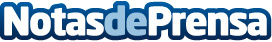 Menamobel ofrece los trucos para decorar una casa pequeña y sacar el máximo partido del espacio Vivir en un espacio pequeño no tiene porqué ser agobiante, tal y como dijo el padre de la arquitectura moderna Ludwig Mies van der Rohe "menos es más". Es fácil comprobarlo con el fenómeno de las mini casas, las viviendas realizadas en contenedores, los espacios de coworking para ahorrar gastos en el trabajo, etcDatos de contacto:Menamobel655174313Nota de prensa publicada en: https://www.notasdeprensa.es/menamobel-ofrece-los-trucos-para-decorar-una Categorias: Interiorismo Madrid Entretenimiento Consumo Oficinas http://www.notasdeprensa.es